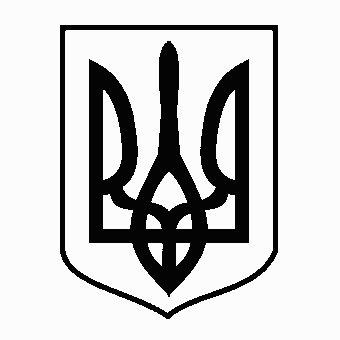                                          У К Р А Ї Н А                Жовківська міська радаЛьвівського району Львівської області7-ма сесія VIII-го демократичного скликанняРІШЕННЯвід 05.04.2021 року         № 19                                                                           м. ЖовкваПро внесення змін до статуту Комунального некомерційного підприємства «Жовківська лікарня» Жовківської міської ради Львівського району Львівської області у новій редакціїЗ метою впорядкування діяльності, посилення ефективності та вдосконалення роботи Комунального некомерційного підприємства «Жовківська лікарня» Жовківської міської ради Львівського району Львівської області, на підставі ст. 26, 59, 60 Закону України «Про місцеве самоврядування в Україні» та ст. 57, 58, 63, 78 Господарського кодексу України, Жовківська міська радаВ И Р І Ш И Л А:1. Затвердити Статут Комунального некомерційного підприємства «Жовківська лікарня» Жовківської міської ради Львівського району Львівської області у новій редакції, що додається.2. Директору Комунального некомерційного підприємства «Жовківська лікарня» Жовківської міської ради Львівського району Львівської області забезпечити в установленому порядку державну реєстрацію нової редакції Статуту Комунального некомерційного підприємства «Жовківська лікарня» Жовківської міської ради Львівського району Львівської області.3. Контроль за виконанням рішення покласти на постійну комісію з питань охорони здоров’я, освіти, науки, культури, мови, прав національних меншин, міжнародного співробітництва, інформаційної політики, молоді, спорту, туризму та соціального захисту населення (Чурій І.С.)           Міський голова                                                                Олег ВОЛЬСЬКИЙ                                                                               ЗАТВЕРДЖЕНО                                                                               Рішенням сесії Жовківської міської                                                                                                         ради Львівського району Львівської                                                                                області                                                                              від «05» квітня 2021 року  № 19
СТАТУТ
Комунального некомерційного підприємства «Жовківська лікарня»Жовківської міської ради Львівського району Львівської області                                (нова редакція)Жовква 2021РОЗДІЛ І. ЗАГАЛЬНІ ПОЛОЖЕННЯ1.1. Цей Статут розроблений вiдповiдно до Законiв України  «Основи законодавства України про охорону здоров’я», «Про місцеве самоврядування в України», «Про внесення змін до деяких законодавчих актів України щодо удосконалення законодавства з питань діяльності закладів охорони здоров’я»,   «Про захист персональних даних», «Про внесення змін до деяких законодавчих актів України щодо впорядкування окремих питань організації та діяльності органів місцевого самоврядування та районних державних адміністрацій». Господарського кодексу України, Цивільного кодексу України, Бюджетного кодексу України та інших нормативних актів чинного законодавства України i є документом, який регламентує дiяльнiсть некомерційного підприємства «Жовківська лікарня» Жовківської міської ради Львівського району Львівської області (надалі – Підприємство).Засновником, власником та органом управління майном Комунального некомерційного підприємства «Жовківська лікарня» Жовківської міської ради Львівського району Львівської області (надалі – Підприємство) є Жовківська міська рада Львівського району Львівської області ідентифікаційний код 04056248 (далі Засновник).1.2. Комунальне некомерційне підприємство «Жовківська лікарня» Жовківської міської ради Львівського району Львівської області є лікарняним закладом охорони здоров’я – комунальним  некомерційним неприбутковим підприємством, що надає послуги первинної та вторинної медичної допомоги та здійснює господарську некомерційну діяльність, спрямовану на досягнення соціальних та інших результатів у сфері охорони здоров’я без мети одержання прибутку, а також бере  участь у виконанні державних, регіональних та місцевих програм у сфері охорони здоров’я, встановлених законодавством України та цим Статутом. 1.3. Підприємство здійснює господарську некомерційну діяльність, спрямовану на досягнення соціальних та інших результатів без мети одержання прибутку. 1.4. Забороняється розподіл отриманих доходів (прибутків) Підприємства або їх частини серед засновників (учасників), працівників комунального некомерційного підприємства (крім оплати їхньої праці, нарахування єдиного соціального внеску), членів органів управління та інших пов’язаних з ними осіб. 1.5. Не вважається розподілом доходів Підприємства, в розумінні п. 1.4 Статуту, використання Підприємством власних доходів (прибутків) виключно для фінансування видатків на утримання такої неприбуткової організації, реалізації мети (цілей, завдань) та напрямів діяльності, визначених Статутом. 1.6. Підприємство у своїй діяльності керується Конституцією України, Господарським, Бюджетним та Цивільним Кодексами України, законами України, постановами Верховної Ради України, актами Президента України та Кабінету Міністрів України, наказами Міністерства охорони здоров’я України, загальнообов’язковими нормативними актами інших центральних органів виконавчої влади, відповідними рішеннями  Жовківської міської ради, наказами Департаменту охорони здоров’я Львівської обласної державної адміністрації, цим Статутом та iншими нормативно-правовими актами.2. НАЙМЕНУВАННЯ ТА МІСЦЕЗНАХОДЖЕННЯ2.1. Найменування: 2.1.1. Повне найменування Підприємства – Комунальне некомерційне підприємство «Жовківська лікарня» Жовківської міської ради Львівського району Львівської області.2.1.2. Скорочене найменування Підприємства: – КНП «Жовківська лікарня». 2.2. Місцезнаходження Підприємства: Україна, 80300, Львівська область, Жовківський район, місто Жовква, вулиця Львівська, будинок 78.3. МЕТА ТА ПРЕДМЕТ ДІЯЛЬНОСТІ3.1. Основною метою діяльності Підприємства є надання первинної та вторинної медичної допомоги особам, а також вжиття заходів з профілактики захворювань населення та підтримки громадського здоров’я.3.2. Лікарня є багатопрофільним закладом охорони здоров’я, призначеним для надання медичної допомоги населенню та виконує покладені на неї функції органу управління охорони здоров’я.3.3. Відповідно до поставленої мети предметом діяльності Підприємства є: - здійснення медичної практики з надання первинної та вторинної медичної допомоги населенню;- організація надання первинної та вторинної медичної допомоги у визначеному законодавством порядку;      -  проведення профілактичних щеплень;- забезпечення права громадян на вільний вибір лікаря з надання первинної медичної допомоги у визначеному законодавством порядку;- планування, організація, участь та контроль за проведенням профілактичних оглядів та диспансеризації населення, здійснення профілактичних заходів, у тому числі безперервне відстеження стану здоров’я пацієнта з метою своєчасної профілактики, діагностики та забезпечення дієвого лікування хвороб, травм, отруєнь, патологічних, фізіологічних (під час вагітності) станів;- консультації щодо профілактики, діагностики, лікування хвороб, травм, отруєнь, патологічних, фізіологічних (під час вагітності) станів, а також щодо ведення здорового способу життя;- взаємодія з суб’єктами надання вторинної (спеціалізованої) та третинної (високоспеціалізованої) медичної допомоги з метою своєчасного діагностування та забезпечення дієвого лікування хвороб, травм, отруєнь, патологічних, фізіологічних (під час вагітності) станів з урахуванням особливостей стану здоров’я пацієнта;- організація відбору та спрямування хворих на консультацію та лікування до закладів охорони здоров’я та установ, що надають вторинну (спеціалізовану) та третинну (високоспеціалізовану) медичну допомогу, а також відбору пацієнтів на санаторно-курортне лікування та реабілітацію у визначеному законодавством порядку;- забезпечення дотримання стандартів у сфері охорони здоров’я, зокрема уніфікованих клінічних протоколів;- надання сільським лікувальним установам, які належать «Жовківській лікарні» Львівського району Львівської області організаційно-методичної допомоги в підвищення якості лікувально-профілактичного обслуговування населення.- координація лікувально-профілактичної та організаційно-методичної роботи, яка проводиться всіма спеціалістами ЗОЗ.- організація, керівництво та контроль за постановкою та рівнем статистичного обліку і звітності в ЗОЗ, незалежно від форм власності.- надання термінової та консультативної кваліфікованої медичної допомоги будь-якому громадянину України, громадянам зарубіжних держав, які звернуться за медичною допомогою.- упровадження нових форм та методів профілактики, діагностики, лікування та реабілітації захворювань та станів;- організація стаціонарозамінних форм надання медичної допомоги;- проведення експертизи тимчасової непрацездатності та контролю за видачею листків непрацездатності;- направлення на МСЕК осіб зі стійкою втратою працездатності;- участь у проведенні інформаційної та освітньо–роз’яснювальної роботи серед населення щодо формування здорового способу життя;- участь у державних та регіональних програмах щодо організації пільгового забезпечення лікарськими засобами населення у визначеному законодавством порядку та відповідно до фінансового бюджетного забезпечення галузі охорони здоров’я; - участь у державних та регіональних програмах щодо скринінгових обстежень, профілактики, діагностики та лікування окремих захворювань у порядку, визначеному відповідними програмами та законодавством;- участь у визначенні проблемних питань надання первинної та вторинної медичної допомоги населенню;- визначення потреби структурних підрозділів Підприємства та населення у лікарських засобах, виробах медичного призначення, медичному обладнанні та транспортних засобах для забезпечення населення доступною, своєчасною та якісною медичною допомогою;- моніторинг забезпечення та раціональне використання лікарських засобів, виробів медичного призначення, медичного обладнання та транспортних засобів;- забезпечення підготовки, перепідготовки та підвищення кваліфікації працівників Підприємства;- придбання, зберігання, перевезення, реалізація (відпуск), знищення, використання наркотичних засобів (списку 1 таблиці ІІ та списку 1 таблиці ІІІ), психотропних речовин (списку 2 таблиці ІІ та списку 2 таблиці ІІІ), прекурсорів (списку 1 таблиці IV та списку 2 таблиці IV) «Переліку наркотичних засобів, психотропних речовин і прекурсорів»;- залучення кваліфікованих медичних працівників для надання первинної та вторинної медичної допомоги, в тому числі лікарів, що працюють як фізичні особи – підприємці, підтримка професійного розвитку медичних працівників для надання якісних послуг;- закупівля, зберігання та використання ресурсів, необхідних для надання медичних послуг, зокрема лікарських засобів (у т.ч. наркотичних засобів та прекурсорів), обладнання та інвентарю;- координація діяльності лікарів із надання первинної та вторинної медичної допомоги з іншими суб’єктами надання медичної допомоги, зокрема закладами вторинної та третинної медичної допомоги, санаторіїв, а також з іншими службами, що опікуються добробутом населення, зокрема соціальними службами, та правоохоронними органами;- надання платних послуг з медичного обслуговування населення відповідно до чинного законодавства України;- надання будь-яких послуг, пов’язаних з наданням медичної допомоги, іншим суб’єктам господарювання, що надають первинну та вторинну медичну допомогу;- надання елементів паліативної допомоги пацієнтам на останніх стадіях перебігу невиліковних захворювань, яка включає комплекс заходів, спрямованих на полегшення фізичних та емоційних страждань пацієнтів, моральну підтримку членів їх сімей;  - ведення облікової медичної документації та медичної статистики здоров`я населення, проведення роботи згідно встановленого МОЗ України переліку і контроль їх ведення в усіх медичних закладах громади;- інші функції, що випливають із покладених на Підприємство завдань.3.4. Підприємство може бути клінічною базою вищих медичних, фармацевтичних навчальних та науково-дослідних закладів (установ) усіх рівнів акредитації та закладів післядипломної освіти. 3.5. Підприємство надає медичні послуги на підставі ліцензії на медичну практику. Якщо для провадження певних видів діяльності, передбачених Статутом, потрібний спеціальний дозвіл, (найменування засновника) отримує його в порядку, визначеному законодавством України. 3.6. Підприємство має право займатися іншими видами діяльності не передбаченими в даному Статуті і не забороненими законодавством України. 4. ПРАВОВИЙ СТАТУС4.1. Підприємство є юридичною особою публічного права. Права та обов’язки юридичної особи Підприємство набуває з дня його державної реєстрації. 4.2. Підприємство користується закріпленим за ним комунальним майном на праві оперативного управління. 4.3. Підприємство здійснює некомерційну господарську діяльність, організовує свою діяльність відповідно до фінансового плану, затвердженого Засновником, самостійно організовує виробництво продукції (робіт, послуг) і реалізує її за цінами (тарифами), що визначаються в порядку, встановленому законодавством. 4.4. Збитки, завдані Підприємству внаслідок виконання рішень органів державної влади чи органів місцевого самоврядування, які було визнано судом неконституційними або недійсними, підлягають відшкодуванню зазначеними органами добровільно або за рішенням суду.4.5. Для здійснення господарської некомерційної діяльності Підприємство залучає і використовує матеріально-технічні, фінансові, трудові та інші види ресурсів, використання яких не заборонено законодавством. 4.6. Підприємство має самостійний баланс, рахунки в установах банків, Державному казначействі України, круглу печатку зі своїм найменуванням, штампи, а також бланки з власними реквізитами. Також власні печатки та штампи мають наступні структурні підрозділи Лікарні: поліклінічні відділення, відділення стаціонару, допоміжні відділення, лікарські амбулаторії загальної практики сімейної медицини, фельдшерсько-акушерські пункти, пункти здоров’я.4.7. Підприємство має право укладати угоди (договори), набувати майнових та особистих немайнових прав, нести обов’язки, бути особою, яка бере участь у справі, що розглядається в судах України, міжнародних та третейських судах. 4.8. Підприємство самостійно визначає свою організаційну структуру, встановлює чисельність і затверджує штатний розпис. 4.9. Підприємство надає медичні послуги на підставі ліцензії на медичну практику. Підприємство має право здійснювати лише ті види медичної практики, які дозволені органом ліцензування при видачі ліцензії на медичну практику. 5. СТАТУТНИЙ КАПІТАЛ. МАЙНО ТА ФІНАНСУВАННЯ5.1. Майно Підприємства є комунальною власністю і закріплюється за ним на праві оперативного управління. Майно Підприємства становлять необоротні та оборотні активи, основні засоби та грошові кошти, а також інші цінності, передані йому Засновником, вартість яких відображається у самостійному балансі Підприємства. 5.2. Підприємство не має право відчужувати або іншим способом розпоряджатись закріпленим за ним майном, що належить до основних фондів без рішення Засновника. Підприємство не має права безоплатно передавати належне йому майно третім особам (юридичним чи фізичним особам) крім випадків, прямо передбачених законодавством. Усі питання, які стосуються відмови від права на земельну ділянку, що знаходиться на балансі Підприємства або її відчуження, вирішуються виключно Засновником. 5.3. Джерелами формування майна та коштів Підприємства є: 5.3.1. Комунальне майно, передане Підприємству відповідно до рішення про його створення; 5.3.2. Кошти місцевого бюджету (бюджетні кошти); 5.3.3. Власні надходження Підприємства: кошти від здачі в оренду (зі згоди Засновника) майна, закріпленого на праві оперативного управління; кошти та інше майно, одержані від реалізації продукції (робіт, послуг); 5.3.4. Цільові кошти; 5.3.5. Кошти, отримані за договорами з центральним органом виконавчої влади, що реалізує державну політику у сфері державних фінансових гарантій медичного обслуговування населення; 5.3.6. Кредити банків; 5.3.7. Майно, придбане у інших юридичних або фізичних осіб; 5.3.8. Майно, що надходить безоплатно або у вигляді безповоротної фінансової допомоги чи добровільних благодійних внесків, пожертвувань юридичних і фізичних осіб; надходження коштів на виконання програм соціально-економічного розвитку регіону, програм розвитку медичної галузі; 5.3.9. Майно та кошти, отримані з інших джерел, не заборонених законодавством України; 5.3.10. Інші джерела, не заборонені законодавством. Вилучення майна Підприємства може мати місце лише у випадках, передбачених законодавством України. 5.4. Статутний капітал Підприємства - це зафіксована в установчих документах загальна вартість активів, які є внеском засновника до капіталу підприємства, у грошовій чи натуральній (нерухоме майно, обладнання, матеріали, тощо) формі.Статутний капітал Підприємства становить 200 000 (двісті тисяч) гривень. 5.5. Підприємство може одержувати кредити для виконання статутних завдань під гарантію Засновника. 5.6. Підприємство у визначеному законодавством порядку самостійно організовує та здійснює бухгалтерський облік, веде статистичну, бухгалтерську та медичну звітність і подає її органам, уповноваженим здійснювати контроль за відповідними напрямами діяльності Підприємства. 5.7. Підприємство відповідає за своїми зобов’язаннями лише коштами, що перебувають у його розпорядженні.5.8. Порядок розподілу та використання коштів Підприємства, отриманих від господарської некомерційної діяльності, визначає керівник Підприємства. 5.9. Власні надходження Підприємства використовуються відповідно до законодавства України. 6. ПРАВА ТА ОБОВ’ЯЗКИ6.1. Підприємство має право: 6.1.1. Звертатися у порядку, встановленому законодавством, до центральних та місцевих органів виконавчої влади, органів місцевого самоврядування, а також підприємств і організацій незалежно від форм власності та підпорядкування, для отримання інформації та матеріалів, необхідних для виконання покладених на Підприємство завдань. 6.1.2. Самостійно планувати, організовувати і здійснювати свою статутну діяльність, визначати основні напрямки свого розвитку відповідно до своїх завдань і цілей, у тому числі спрямовувати отримані від господарської діяльності кошти на утримання Підприємства та його матеріально-технічне забезпечення. 6.1.3. Укладати господарські угоди з підприємствами, установами, організаціями незалежно від форм власності та підпорядкування, а також фізичними особами відповідно до законодавства. 6.1.4. Здійснювати співробітництво з іноземними організаціями відповідно до законодавства. 6.1.5. Самостійно визначати напрямки використання грошових коштів у порядку, визначеному законодавством України, враховуючи норми Статуту. 6.1.6. Здійснювати власне будівництво, реконструкцію, капітальний та поточний ремонт основних фондів у визначеному законодавством порядку. 6.1.7. Залучати підприємства, установи та організації для реалізації своїх статутних завдань у визначеному законодавством порядку. 6.1.8. Співпрацювати з іншими закладами охорони здоров’я, науковими установами та фізичними особами-підприємцями. 6.1.9. Надавати консультативну допомогу з питань, що належать до його компетенції, спеціалістам інших закладів охорони здоров’я за їх запитом. 6.1.10. Створювати структурні підрозділи Підприємства відповідно до законодавства України. 6.1.11. Одержувати наркотичні засоби, психотропні речовини та прекурсори на підставі замовлення відповідно до укладених договорів, де зазначається найменування сторін, назва наркотичних засобів, психотропних речовин та прекурсорів, кількість (словами), умови і термін вивезення. Наркотичні засоби, психотропні речовини, їх аналоги і прекурсори одержують матеріально-відповідальні особи за наявністю доручення, оформленого в установленому порядку та накладної (вимоги).6.1.12. Провадження господарської діяльності з придбання, зберігання, перевезення, реалізація (відпуск), знищення, використання наркотичних засобів (списку 1 таблиці ІІ та списку 1 таблиці ІІІ), психотропних речовин (списку 2 таблиці ІІ та списку 2 таблиці ІІІ), прекурсорів (списку 1 таблиці IV та списку 2 таблиці IV) «Переліку наркотичних засобів, психотропних речовин і прекурсорів» та використання у медичній практиці спирту етилового, отруйних та сильнодіючих речовин здійснюється у порядку визначеному чинним законодавством.6.1.13. Отримувати благодійні та спонсорські внески, добровільні пожертвуванняорганізацій, підприємств, установ та окремих громадян.6.1.14. Користуватися і розпоряджатися наданими на правах оперативного управління Лікарні основними фондами і оборотними засобами з метою забезпечення надання медичної допомоги населенню. Укладати договори з підприємствами, установами і організаціями різних форм власності як на Україні, так і за її межами для забезпечення статутної діяльності закладу.6.1.15. Здійснювати інші права, що не суперечать законодавству. 6.2. Підприємство зобов’язане: 6.2.1. Створювати належні умови для високопродуктивної праці, забезпечувати додержання законодавства про працю, правил та норм охорони праці, техніки безпеки, соціального страхування. 6.2.2. Здійснювати бухгалтерський облік, забезпечувати фінансову та статистичну звітність згідно з законодавством. 6.2.3. Керуватись у своїй діяльності Конституцією України, законами України, актами Президента України та Кабінету Міністрів України, нормативно-правовими актами Міністерства охорони здоров’я України, іншими нормативно-правовими актами та цим Статутом. 6.2.4. Планувати свою діяльність щодо реалізації мети та предмету діяльності Підприємства з урахуванням та у межах єдиної комплексної політики в галузі охорони здоров’я. 6.2.5. Забезпечувати своєчасну сплату податкових та інших обов’язкових платежів з урахуванням своєї статутної діяльності та відповідно до чинного законодавства України. 6.2.6. Розробляти та реалізовувати кадрову політику, контролювати підвищення кваліфікації працівників. 6.2.7. Акумулювати власні надходження та витрачати їх з метою забезпечення діяльності Підприємства відповідно до чинного законодавства України та цього Статуту. 7. УПРАВЛІННЯ ПІДПРИЄМСТВОМ ТА ГРОМАДСЬКИЙ КОНТРОЛЬ ЗА ЙОГО ДІЯЛЬНІСТЮ7.1. Управління Підприємством здійснює Засновник. 7.2. Поточне керівництво (оперативне управління) Підприємством здійснює керівник Підприємства – Директор, який призначається на посаду і звільняється розпорядженням міського голови. Призначення на посаду відбувається на конкурсній основі шляхом укладання з ним контракту на строк від трьох до п’яти років. Директор повинен відповідати кваліфікаційним вимогам, встановленим чинним законодавством України.Кваліфікаційні вимоги до керівника Підприємства – Директора:.До 01 січня 2022 року - вища освіта II рівня за ступенем магістра спеціальності галузі знань "Управління та адміністрування" або "Публічне управління та адміністрування", або "Право", або "Соціальні та поведінкові науки", або "Гуманітарні науки", або "Охорона здоров'я" та спеціалізацією "Організація і управління охороною здоров'я".З 01 січня 2022 року - вища освіта II рівня за ступенем магістра спеціальності галузі знань "Управління та адміністрування" або "Публічне управління та адміністрування", або "Охорона здоров'я", або "Право", або "Соціальні та поведінкові науки", або "Гуманітарні науки". У разі освіти у галузі знань "Охорона здоров'я", "Право", "Соціальні та поведінкові науки", або "Гуманітарні науки" вимагається також наявність вищої освіти (магістерський рівень) у галузі знань "Управління та адміністрування" або "Публічне управління та адміністрування".Стаж роботи на керівних посадах – від 3 років. Строк найму, права, обов’язки і відповідальність Директора, умови його матеріального забезпечення, інші умови найму визначаються контрактом. При Підприємстві створюються:-  Наглядова рада Підприємства,яка контролює та спрямовує діяльність керівника Підприємства. Порядок утворення Наглядової ради, організація діяльності та ліквідації наглядової ради та її комітетів, порядок призначення членів наглядової ради затверджується рішенням Засновника;-  Спостережна рада у відповідності до ст.24 Основи законодавства України про охорону здоров'я, постанови кабінету міністрів України від 27 грудня 2017 р. № 1077 «Про спостережну раду закладу охорони здоров’я та внесення змін до Типової форми контракту з керівником державного, комунального закладу охорони здоров’я»;- Опікунська рада у відповідності до ст. 24 Основи законодавства України про охорону здоров'я.7.3. Засновник: 7.3.1. Визначає головні напрямки діяльності Підприємства, затверджує плани діяльності та звіти про його виконання; 7.3.2. Затверджує статут Підприємства та зміни до нього. 7.3.3. Затверджує фінансовий план Підприємства та контролює його виконання; 7.3.4. Укладає і розриває контракт з Директором Підприємства та здійснює контроль за його виконанням; 7.3.5. Погоджує Підприємству договори про спільну діяльність, за якими використовується нерухоме майно, що перебуває в його оперативному управлінні, кредитні договори та договори застави. 7.3.6. Розпоряджається нерухомим майном та здійснює контроль за ефективністю використання майна закріплене за Підприємством на праві оперативного управління; 7.3.7. Приймає рішення про реорганізацію та ліквідацію Підприємства, призначає ліквідаційну комісію, комісію з припинення, затверджує ліквідаційний баланс. 7.4. Укладає з Підприємством договори про надання медичного обслугововування населення за рахунок коштів місцевого бюджету.7.5. Директор Підприємства: 7.5.1. Діє без довіреності від імені Підприємства, представляє його інтереси в органах державної влади і органах місцевого самоврядування, інших органах, у відносинах з іншими юридичними та фізичними особами, підписує від його імені документи та видає довіреності і делегує право підпису документів іншим посадовим особам Підприємства, укладає договори, відкриває в органах Державної казначейської служби України та установах банків поточні та інші рахунки. 7.5.2. Самостійно вирішує питання діяльності Підприємства за винятком тих, що віднесені законодавством та цим Статутом до компетенції Засновника. 7.5.3. Організовує роботу Підприємства щодо надання населенню медичної допомоги, згідно з вимогами нормативно-правових актів. 7.5.4. Несе відповідальність за формування та виконання фінансового плану і плану розвитку Підприємства, результати його господарської діяльності, виконання показників ефективності діяльності Підприємства, якість послуг, що надаються Підприємством, використання наданого на праві оперативного управління Підприємству майна спільної власності територіальних громад і доходу згідно з вимогами законодавства, цього Статуту та укладених Підприємством договорів. 7.5.5. Користується правом розпорядження майном та коштами Підприємства відповідно до законодавства та цього Статуту. Забезпечує ефективне використання і збереження закріпленого за Підприємством на праві оперативного управління майна. 7.5.6. У межах своєї компетенції видає накази та інші акти, дає вказівки, обов’язкові для всіх підрозділів та працівників Підприємства. 7.5.7. Забезпечує контроль за веденням та зберіганням медичної та іншої документації. 7.5.8. У строки і в порядку, встановленому законодавством, повідомляє відповідні органи про будь-які зміни в даних про Підприємство, внесення яких до Єдиного державного реєстру юридичних осіб, фізичних осіб-підприємців та громадських формувань є обов’язковим.7.5.9. Подає в установленому порядку Засновнику квартальну, річну, фінансову та іншу звітність Підприємства, зокрема щорічно до 01 лютого надає Засновнику бухгалтерську та статистичну звітність, інформацію про рух основних засобів, за запитом Засновника надає звіт про ефективність використання орендованого майна, а також інформацію про наявність вільних площ, придатних для надання в оренду. 7.5.10. Приймає рішення про прийняття на роботу, звільнення з роботи працівників Підприємства, а також інші, передбачені законодавством про працю рішення в сфері трудових відносин, укладає трудові договори з працівниками Підприємства. Забезпечує раціональний добір кадрів, дотримання працівниками правил внутрішнього трудового розпорядку. Створює умови підвищення фахового і кваліфікаційного рівня працівників згідно із затвердженим в установленому порядку штатним розписом. 7.5.11. Забезпечує проведення колективних переговорів, укладення колективного договору в порядку, визначеному законодавством України. 7.5.12. Призначає на посаду та звільняє з посади своїх заступників і головного бухгалтера Підприємства. Призначає на посади та звільняє керівників структурних підрозділів, інших працівників. 7.5.13. Забезпечує дотримання на Підприємстві вимог законодавства про охорону праці, санітарно-гігієнічних та протипожежних норм і правил, створення належних умов праці. 7.5.14. Вживає заходів щодо своєчасної та в повному обсязі виплати заробітної плати, а також передбачених законодавством податків, зборів та інших обов’язкових платежів. 7.5.15. Несе відповідальність за збитки, завдані Підприємству з вини Директора Підприємства в порядку, визначеному законодавством. 7.5.16. Затверджує положення про структурні підрозділи Підприємства, інші положення та порядки, що мають системний характер, зокрема: - положення про преміювання працівників за підсумками роботи Підприємства; - порядок надходження і використання коштів, отриманих як благодійні внески, гранти та дарунки; - порядок приймання, зберігання, відпуску та обліку лікарських засобів та медичного призначення та придбання, зберігання, перевезення, реалізація (відпуск), знищення, використання наркотичних засобів (списку 1 таблиці ІІ та списку 1 таблиці ІІІ), психотропних речовин (списку 2 таблиці ІІ та списку 2 таблиці ІІІ), прекурсорів (списку 1 таблиці IV та списку 2 таблиці IV) «Переліку наркотичних засобів, психотропних речовин і прекурсорів»7.5.17. Вирішує інші питання, віднесені до компетенції Директора Підприємства згідно із законодавством, цим Статутом, контрактом між Засновником і Директором Підприємства. 7.6. Директор Підприємства та головний бухгалтер несуть персональну відповідальність за додержання порядку ведення і достовірність обліку та статистичної звітності у встановленому законодавством порядку. 7.7. У разі відсутності Директора Підприємства або неможливості виконувати свої обов’язки з інших причин, обов’язки виконує заступник Директора чи інша особа згідно з функціональними (посадовими) обов’язками. 8. ОРГАНІЗАЦІЙНА СТРУКТУРА ПІДПРИЄМСТВА8.1. Структура Підприємства включає:8.1.1. Адміністративно-управлінський відділ.8.1.2. Допоміжні підрозділи, у тому числі господарчі.8.1.3. Лікувально-профілактичні підрозділи (амбулаторії, які можуть включати фельдшерсько-акушерські пункти, пункти здоров’я). 8.2. Структура Підприємства, порядок внутрішньої організації та сфери діяльності структурних підрозділів Підприємства затверджуються Директором Підприємства. 8.3. Функціональні обов’язки та посадові інструкції працівників Підприємства затверджуються його Директором. 8.4. Штатну чисельність Підприємства Директор визначає на власний розсуд на підставі фінансового плану Підприємства, погодженого в установленому законодавством та цим Статутом в порядку з урахуванням необхідності створення відповідних умов для забезпечення належної доступності та якості медичної допомоги. 8.5. Структурні підрозділи підприємства шляхом виділення можуть за рішенням   Засновника підприємства бути виокремлені  в самостійні юридичні особи9. ПОВНОВАЖЕННЯ ТРУДОВОГО КОЛЕКТИВУ9.1. Працівники Підприємства мають право брати участь в управлінні Підприємством через загальні збори трудового колективу, професійні спілки, які діють у трудовому колективі, Спостережну Раду, інші органи, уповноважені трудовим колективом на представництво, вносити пропозиції щодо поліпшення роботи Підприємства, а також з питань соціальнокультурного і побутового обслуговування. Представники первинної профспілкової організації, представляють інтереси працівників в органах управління Підприємства відповідно до законодавства. Підприємство зобов’язане створювати умови, які б забезпечували участь працівників у його управлінні. 9.2. Трудовий колектив Підприємства складається з усіх працівників, які своєю працею беруть участь у його діяльності на основі трудового договору (контракту, угоди) або інших форм, що регулюють трудові відносини працівника з Підприємством. 9.3. До складу органів, через які трудовий колектив реалізує своє право на участь в управлінні Підприємством, не може обиратися Директор Підприємства. Повноваження цих органів визначаються законодавством. 9.4. Виробничі, трудові та соціальні відносини трудового колективу з адміністрацією Підприємства регулюються колективним договором. 9.5. Право укладання колективного договору надається Директору Підприємства, а від імені трудового колективу – уповноваженому ним органу. Сторони колективного договору звітують на загальних зборах колективу не менш ніж один раз на рік. 9.6. Питання щодо поліпшення умов праці, життя і здоров’я, гарантії обов’язкового медичного страхування працівників Підприємства та їх сімей, а також інші питання соціального розвитку вирішуються трудовим колективом відповідно до законодавства, цього Статуту та колективного договору. 9.7. Джерелом коштів на оплату праці працівників Підприємства є кошти, отримані в результаті його господарської некомерційної діяльності. Форми і системи оплати праці, норми праці, розцінки, тарифні ставки, схеми посадових окладів, умови запровадження та розміри надбавок, доплат, премій, винагород та інших заохочувальних, компенсаційних і гарантійних виплат встановлюються у колективному договорі з дотриманням норм і гарантій, передбачених законодавством, Генеральною та Галузевою угодами. Мінімальна заробітна плата працівників не може бути нижчою від встановленого законодавством мінімального розміру заробітної плати. Умови оплати праці та матеріального забезпечення Директора Підприємства визначаються контрактом, укладеним із Засновником. 9.8. Працівники Підприємства проводять свою діяльність відповідно до Статуту, колективного договору та посадових інструкцій згідно з законодавством. 10. КОНТРОЛЬ ТА ПЕРЕВІРКА ДІЯЛЬНОСТІ10.1. Пiдприємство самостійно здiйснює оперативний та бухгалтерський облiк результатiв своєї дiяльностi та веде обробку та облiк персональних даних працiвникiв, а також веде юридичну, фiнансову та кадрову звiтнiсть. Порядок ведення бухгалтерського обліку та облiку персональних даних, статистичної, фiнансової та кадрової звiтностi визначається чинним законодавством України. 10.2. Пiдприємство несе вiдповiдальнiсть за своєчасне i достовiрне подання передбачених форм звiтностi вiдповiдним органам. 10.3. Контроль за фiнансово-господарською дiяльнiстю Пiдприємства здiйснюють вiдповiднi державнi органи в межах їх повноважень та встановленого чинним законодавством України порядку. 10.4. Засновник має право здiйснювати контроль фiнансово-господарської дiяльностi Пiдприємства та контроль за якiстю i обсягом надання медичної допомоги. Пiдприємство подає Засновнику, за його вимогою, бухгалтерський звiт та iншу документацiю, яка стосується фiнансово-господарської, кадрової, медичної дiяльностi. 10.5. Контроль якості надання медичної допомоги хворим на Підприємстві здійснюється шляхом експертизи відповідності якості наданої медичної допомоги міжнародним принципам доказової медицини, вимогам галузевим стандартам в сфері охорони здоров’я та законодавству. 11. ПРИПИНЕННЯ ПІДПРИЄМСТВА11.1. Підприємство припиняється в результаті передання всього свого майна, прав та обов’язків іншим юридичним особам-правонаступникам у результаті злиття, приєднання, поділу, перетворення (реорганізації) або в результаті ліквідації за рішенням прийнятим засновником, за судовим рішенням або за рішенням органу  державної влади, прийнятим у випадках, передбачених законом.11.2.Підприємство є таким, що припинилося, з дати державної реєстрації припинення Підприємства  та внесення до Єдиного державного реєстру юридичних осіб, фізичних осіб-підприємців та громадських формувань запису про державну реєстрацію припинення Підприємства.11.3. Припинення Підприємства здійснює комісія з припинення (ліквідаційна комісія) порядок створення і діяльності якої визначається чинним законодавством.   11.4. У випадку  реорганізації права та зобов’язання  Підприємства переходять до правонаступників відповідно до чинного законодавства. 11.5. При реорганізації чи ліквідації Підприємства працівникам, які звільняються, гарантується додержання їх прав та інтересів відповідно до трудового законодавства України. 12. ПОРЯДОК ВНЕСЕННЯ ЗМІН ДО СТАТУТУ ПІДПРИЄМСТВА.12.1. Зміни до цього Статуту вносяться за рішенням Засновника, шляхом викладення Статуту у новій редакції. 12.2. Зміни до цього Статуту підлягають обов’язковій державній реєстрації у порядку, встановленому законодавством України.  Секретар ради                                                                     Марта ГРЕНЬ